Leistungen sichtbar machen - Lernwege sichtbar machen Lyrikbuch Gymnasium Jahrgangsstufe 102.4	Schreiben – Schreibfertigkeiten nutzen 2.6	Schreiben – Schreibstrategien nutzen3.5	Lesend und schreibend und im Gespräch mit Texten und Medien umgehen 9/10Der Schwerpunkt der Arbeit in dieser Doppeljahrgangsstufe liegt im zunehmend selbstständigen Einsatz von Strategien beim Lesen, Schreiben und verstehenden Zuhören. Die Schülerinnen und Schüler erwerben eine differenzierte Kommunikationsfähigkeit und reflektieren die eigene und fremde Sprachverwendung. Dadurch wird der Erwerb schulischer Abschlüsse und damit die Anschlussfähigkeit ihres Kompetenzerwerbs für ihre weitere schulische bzw. berufliche Bildung gesichert.WissensbeständeNiveaustufe G [...]Symbol, Personifikation, Metapher Synonym, Antonym, Homonym Niveaustufe H literarische Epoche, Metrum, Jambus, Trochäus, Daktylus, Anapäst, Enjambement,  Klimax, Inversion, Neologismus, Parallelismus, Hyperbel, Ironie Paraphrase, Euphemismusindirektes Zitieren2.6	Schreiben – Schreibstrategien nutzen Checkliste für die Gestaltung des LyrikbuchesSelbsteinschätzungsbogen 1Ordne dich den Typen im Umgang mit Lyrik zu. Auswertung der SelbsteinschätzungEinschätzungsbogen zur Arbeit am LyrikbuchEinschätzungs- und BewertungsbögenEinschätzung und Bewertung durch die LehrkraftLiebe .............../Lieber .........................Ich finde dein Lyrikbuch...Besonders gelungen finde ich...Ich empfehle dir...Qualitätseinschätzung des Lyrikbuches Das Buch enthält ........... Arbeiten, davon sind  ................ fakultative Anteile.Zum Aufbau und InhaltEinschätzung der Pflichtaufgabe "historischer und biografischer Kontext in einer oder 
mehreren Visualisierung(en)"Das Buch enthält ........... Visualisierungen.Einschätzung der Pflichtaufgabe "Auswahl von Gedichtbeispielen mit Begründung der Auswahl"Einschätzung der Pflichtaufgabe "Lektüreerfahrungen bei der Rezeption verschiedener 
Gedichte"Einschätzung der Pflichtaufgabe "Übungen aus dem Übungszirkel zur Gedichtinterpretation"historisch-biografische Interpretation eines Gedichtes und die Überarbeitung nach der 
Korrektur durch die LehrkraftBewertung unter Berücksichtigung der KorrekturenInhaltDarstellungGesamtbewertungEinschätzung durch die TeammitgliederSchätzt das Lyrikbuch ein und begründet eure Einschätzung kurz. Notiert die Einschätzung in den Sprechblasen.NiveaustufenDie äußere Form von Texten gestaltenDie Schülerinnen und Schüler könnenE, F, GTextverarbeitungsprogramme und ihre Möglichkeiten nutzen (z. B. Formatierung, Präsentation)Hausgewählte Methoden zur Präsentation linearer und nichtlinearer Texte nutzenNiveaustufenTexte planenDie Schülerinnen und Schüler könnenG, Hzielgerichtet und adressatenbezogen eigene Schreibprozesse planen und reflektierenunterschiedliche Methoden und Materialien der Informationsbeschaffung und -darstellung nutzenNiveau-stufenTexte in unterschiedlichen Textformen schreiben: gestaltend schreibenTexte in unterschiedlichen Textformen schreiben:
informierend schreibenTexte in unterschiedlichen Textformen schreiben:
erklärend und argumentierend schreibenDie Schülerinnen und Schüler könnenDie Schülerinnen und Schüler könnenDie Schülerinnen und Schüler könnenGTexte unter Nutzung 
vielfältiger Gestaltungsmittel inhaltlich stimmig schreibenüber komplexe Sachverhalte zielorientiert, chronologisch oder kausal gegliedert informierenQuellen zitieren und 
benennenmögliche Aussageabsichten und eigene Deutungen von Texten erklären und begründenArgumente adressatengerecht und zweckgerichtet verwendenHTexte unter Nutzung 
vielfältiger Gestaltungsmittel inhaltlich stimmig schreibenüber komplexe Sachverhalte zielorientiert, chronologisch oder kausal gegliedert informierenQuellen zitieren und 
benennenAnalyse- und Interpretationsergebnisse plausibel darstellenrhetorische Gestaltungsmittel bewusst einsetzenLyrikbuchInformiere dich zu Leben und Werk von (Autor X). Nutze den Lexikon-Auszug als Ausgangspunkt deiner Recherche. Gestalten ein Lyrikbuch mit deinen Ergebnissen, das folgende Teile enthalten soll:InhaltsverzeichnisSelbsteinschätzungsbogen 1: Welcher Typ im Umgang mit Lyrik bin ich?Informationen zum biografischen und historischen Kontext in Form einer oder mehrere selbst gestalteten/selbst gestalteter Visualisierung(en)verschiedene Gedichtbeispiele (mindestens fünf), die das Schaffen der Autorin/des Autors spiegeln, dazu eine Begründung der Auswahldeine Lektüreerfahrungen und Ideen bei der Rezeption verschiedener Gedichtemindestens zwei Übungen aus dem Übungszirkel zur Gedichtinterpretationdie historisch-biografische Interpretation eines Gedichtes (inklusive der Überarbeitung nach der Korrektur durch die Lehrkraft)Einschätzungsbogen zur Arbeit am LyrikbuchDu kannst weitere Teile ergänzen. Die obige Liste beinhaltet keine Rangfolge und kann von dir beliebig geändert und erweitert werden.Reiche das Ergebnis am [Datum] ein.Ziele Mit der Arbeit am Lyrikbuch trainierst du deine Fähigkeiten zur Recherche und Präsentation von Arbeitsergebnissen in schriftlicher Formzur Untersuchung und Interpretation von lyrischen Texten/Gedichten.Die Anforderungen an die Gestaltung des Lyrikbuches gelten als voll erfüllt, wenn das Lyrikbuch folgende Kriterien erfüllt:Im Buch wird ein komplexes Bild von Leben und lyrischem Werk der Autorin/des Autors gestaltet.Das Buch enthält alle genannten Pflichtteile und die Reihe der Beiträge wurde eigenständig um mindestens einen Aspekt erweitert.Für die Gestaltung werden vielfältige Texte/Materialien eingesetzt.Die Quellen werden konsequent nachgewiesen.Es wird eine eigenständige Interpretation zu einem lyrischen Text verfasst, dabei die historisch-biografische Interpretationsmethode sachgerecht angewandt.Viel Erfolg!Kriteriumerledigt?√Was noch zu tun ist/ AnmerkungenMein Buch enthält alle genannten Pflichtteile:InhaltsverzeichnisInformationen zum biografischen und historischen Kontext in Form einer VisualisierungGedichtbeispiele (mit Begründung der Auswahl)eigene Lektüreerfahrungen bei der Rezeption verschiedener Gedichtemindestens zwei Übungen aus dem Übungszirkel zur Gedichtinterpretationdie historisch-biografische Interpretation eines Gedichtes und die Überarbeitung nach der Korrektur durch die LehrkraftEinschätzungsbogen zur Arbeit am LyrikbuchDie Reihe der Pflichtteile habe ich eigenständig um mindestens einen Aspekt erweitert. Ich habe zusätzlich eingefügt ...Im Buch wird ein umfangreiches Bild von Leben und lyrischem Werk der Autorin/des Autors gestaltet.Die ausgewählten Gedichte spiegeln verschiedene Aspekte des Schaffens der Autorin/des Autors.Für die Gestaltung habe ich vielfältige Texte/Materialien eingesetzt.Ich habe überprüft, dass alle nicht von mir selbst gestalteten Texte/Textteile mit einer Quelle versehen sind.Ich habe die im Unterricht verfasste Interpretation eingefügt.Ich habe die Interpretation nach den Korrekturhinweisen der Lehrkraft überarbeitet.Ich habe den Einschätzungsbogen zur Arbeit am Lyrikbuch ausgefüllt und eingefügt.Die Seiten sind nummeriert.Die Genießerin/Der Genießer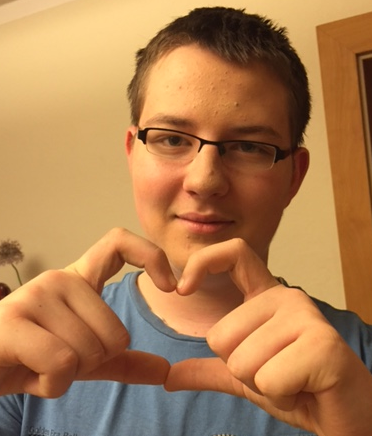 Ich liebe Lyrik, egal in welcher Form und es fällt mir nicht schwer zu beschreiben, wie die Gedichte aufgebaut sind und was in ihnen zum Ausdruck kommt.Lyrik - Was? - Typ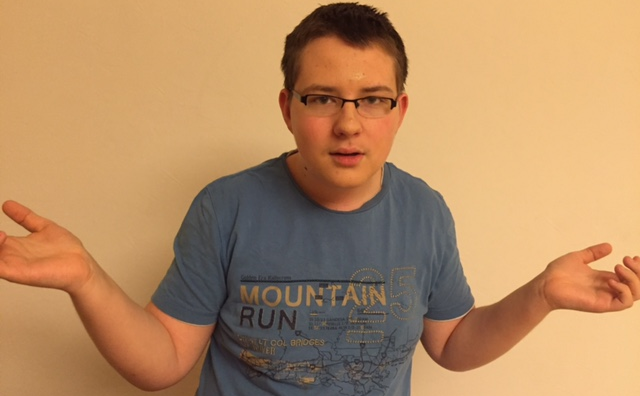 Lyrik, was ist das und wozu soll sie gut sein? Ich verstehe diese Texte selten und bin immer fasziniert, was andere dazu herausfinden, für mich sind das Texte mit sieben Siegeln.Die Grüblerin/Der Grübler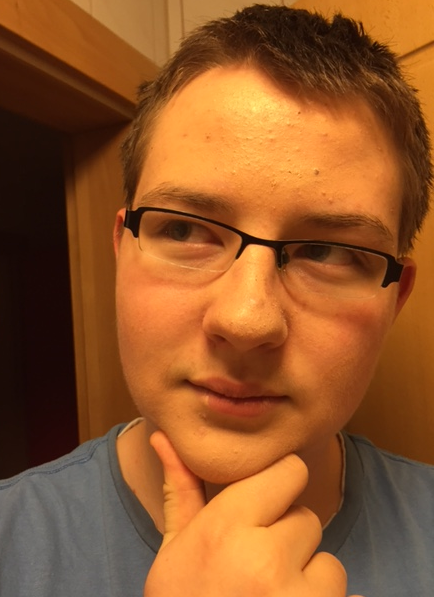 Ich kann mich oft nicht entscheiden, wenn es darum geht zu formulieren, was in einem Gedicht zum Ausdruck kommt. Ich denke viel über die einzelnen Formulierungen nach und habe auch Ideen, was sie bedeuten könnten, aber es fällt mir schwer, das aufzuschreiben. Der Lupentyp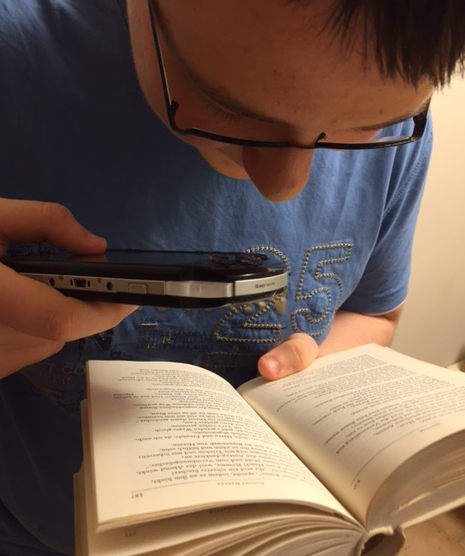 Ich bin eine Meisterin/ein Meister darin, einzelne Formulierungen im Gedicht zu beschreiben und zu deuten, es fällt mir jedoch schwer, das große Ganze zu sehen. Der Songtyp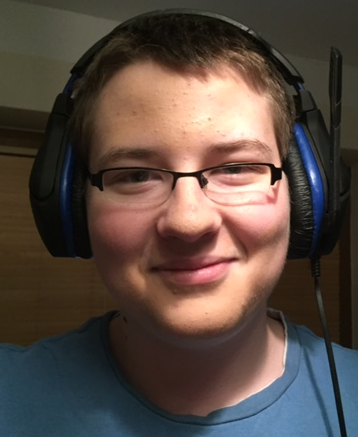 Gedichte kommen mir nur als Songs freiwillig zu Ohren. Der Rhythmus macht's. Wenn ich Gedichte gesungen oder gesprochen höre, fällt es mir leicht zu verstehen, was darin zum Ausdruck kommt. Ich habe Schwierigkeiten zu erklären, wie die einzelnen Teile des Gedichts den Rhythmus beeinflussen.Der Jäger- und-Sammler-Typ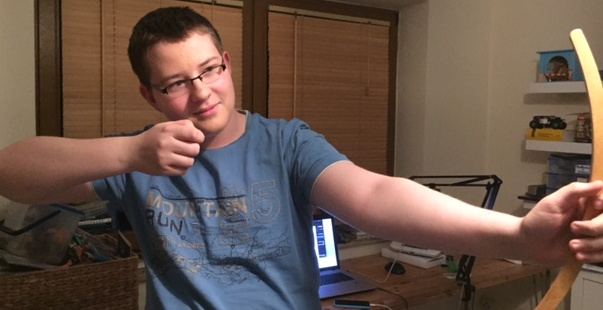 Auf den ersten Blick verstehe ich nie, was das Gedicht bedeutet, aber wenn ich mich mit Hilfe von Fragen auf die Suche gemacht habe, finde ich viel über das Gedicht heraus.Die Slamerin/Der Slamer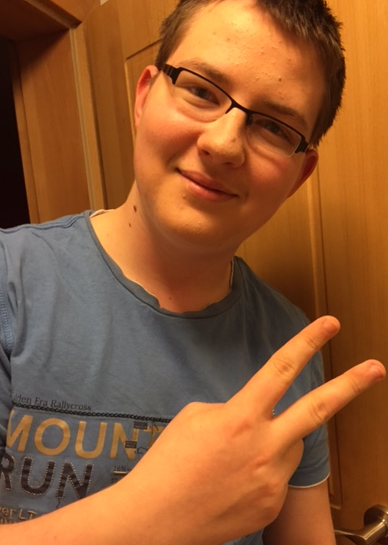 Am liebsten performe ich Gedichte und gehe überhaupt gern kreativ mit Gedichten um. Ich kann jedoch oft nicht sagen, warum ich gerade auf die gezeigte Weise gestalte. Die Genießerin/Der GenießerDu Glücklicher! Genieße die Arbeit am Lyrik-Buch. Nutze die Gelegenheit, uns mit deinen Ideen zu überraschen. Du könntest z. B. zu einem oder mehreren Texten Parallelgedichte verfassen. Schön wäre, wenn du dich an einer gestaltenden Interpretation versuchst.Lyrik - Was? - TypZunächst eine gute Nachricht: Lyrik tut nicht weh, du hast nur noch nicht den richtigen Zugang zu ihr gefunden. Die Arbeit am Lyrik-Buch (insbesondere der Übungszirkel) wird dir helfen. Löse vor allem die Aufgaben zur Arbeit am Text und nutze alle Gelegenheit zur Arbeit mit dem Trainingspartner.Die Grüblerin/Der GrüblerGründliches Nachdenken über die Gedichte ist wichtig, nur so vermeidest du oberflächliche Aussagen. Mach dir deine Grübeleien zunutze und versuche, sie mit Visualisierungsmethoden oder Brainstorming sichtbar zu machen und zu ordnen. Wie das geht, lernst du im Übungszirkel.Der LupentypAnalytische Fähigkeiten sind für eine Gedichtinterpretation von großem Vorteil. Du kannst im Übungszirkel trainieren, wie man die einzelnen Erkenntnisse aufschreibt und den Interpretationstext plant. Der SongtypDu kannst dir deine Leidenschaft für Songs zunutze machen. Befasse dich im Zirkel vor allem mit den Übungen zum Zusammenhang von Rhythmus und Stimmung, Metrum - Reim und Rhythmus sowie Einfluss der rhetorischen Mittel auf den Rhythmus.Der Jäger- und-Sammler-TypGeduldiges Sammeln von Arbeitsergebnissen ist eine Tugend. Du kannst sie gut für die Recherche gebrauchen. Das Stellen von Fragen an ein Gedicht kann man lernen. Die Slamerin/Der SlamerNutze deine Leidenschaft und gestalte eine Interpretation für deinen Hefter als Zusatzangebot. Wenn du dazu ein Video drehen möchtest, kannst du dies gern tun. Du erhältst dann eine separate Note für diese gestaltende Interpretation. Im Übungszirkel findest du Übungen, wie man die Herangehensweise an eine gestaltende Interpretation durch das Aufzeigen von Beziehungen zum Text begründet.Die Arbeit am Lyrikbuch fand ich ...weil ...Mir fiel leicht ...Besonders gelungen ist mir ...Ich hatte Schwierigkeiten ...Für die Arbeit an lyrischen Texten habe ich insbesondere gelernt ...a) Pflichtaufgabenvollständig vorhandena) Pflichtaufgabenunvollständig vorhandenb) Ausgestaltungsorgfältigb) Ausgestaltungwenig sorgfältigb) AusgestaltungunangemessenAuswahl der Form/Angemessenheitangemessene Form der VisualisierungAuswahl der Form/Angemessenheitwenig angemessene Form Übersichtlichkeit übersichtliche Form Übersichtlichkeit wenig übersichtliche FormInformationsgehalt/Auswahl sehr viele, dem Gegenstand angemessene Informationen ausgewählt, sodass ein umfassendes Bild vom historischen und biografischen Hintergrund entstehtInformationsgehalt/Auswahl wenige Informationen bzw. dem Gegenstand kaum angemessene InformationenAnzahl der Gedichtevorgegebene Anzahl Anzahl der Gedichtevorgegebene Anzahl nicht eingehalten Auswahl der Gedichtesinnvolle Auswahl zu verschiedenen Aspekten (z. B. unterschiedliche Motive/Themen)Auswahl der Gedichtewenig sinnvolle, z. B. wiederholende Auswahl Begründungen der Auswahlstets nachvollziehbar und umfassend begründetBegründungen der Auswahlmeist nachvollziehbar und umfassend begründetBegründungen der Auswahlkaum nachvollziehbar bzw. wenig umfassend begründetLektüreerfahrungen umfassend dargestellteinige Erfahrungen dargestellt, wenig erhellendkeine Lektüreerfahrungen beschriebenAnzahl über die vorgegebene Anzahl hinaus dokumentiertAnzahl vorgegebene Anzahl dokumentiertAnzahl wenige Übungen dokumentiertSorgfaltsorgfältig gearbeitetSorgfaltoberflächlich gearbeitetEinreichung der TexteÜberarbeitung war nicht erforderlichEinreichung der Textebeide Texte wie vorgegeben eingereicht, Überarbeitung deutlich erkennbarEinreichung der Textenur erster Text eingereicht (ohne Überarbeitung) bzw. Überarbeitung kaum erkennbarEinreichung der Textekeine Texte eingereichtLeistung/Ausprägungsgradausgezeichnetvollständigim Allgemeinenim Ganzenin AnsätzenLeistung nicht er-brachtTextgehalt erfasstiStruktur/Aufbau beschriebenGestaltungsmittel in ihrer Funktion erläuterttreffende Schlussfolgerungen/Deutungen formuliertKontextinformationen einbezogenLeistung/Ausprägungsgradausgezeichnet vollständig im Allgemeinenim Ganzenin AnsätzenLeistung nicht er-bracht Thema- und Aufgabenbezug gewahrtText aufgabengemäß angemessen strukturiertBegründungszusammenhänge komplex entfaltetText lesefreundlich gestaltetZitate angemessen eingebunden Leistung/Ausprägungsgradstetskleinere Ungenauigkeitenhäufig Verstöße, die den Lesefluss aber noch nicht wesentlich beeinträchtigen;die Verständlich-keit wird nicht beeinträchtigtverschiedene Verstöße, Lesefluss und/oder Verständlichkeit werden/ wird an mehreren Stellen deutlich beeinträchtigt zahlreiche Verstöße, die den Lesefluss und die Verständlichkeit an vielen Stellen maßgeblich beeinträchtigenVerstöße sind so zahlreich, dass die Textgestaltung erheblich beeinträchtigt ist; Lesefluss und Verständlich-keit werden häufig stark beeinträchtigtNormen der Rechtschreibung und Zeichensetzung eingehaltengrammatisch fehlerfrei gestaltet stilistisch angemessen gestaltetBewertungskategoriemögliche Punkte erreichte PunkteInhalt (gesamt)Das Lyrikbuch zeigt eine intensive Auseinandersetzung mit dem Thema/der Autorin/dem Autor.6 Die Lösung der Pflichtaufgaben erfolgte sorgfältig und umfassend.6Die Überarbeitung des Schreibauftrages zur Interpretation erfolgte sorgfältig.6Die Visualisierung wurde überzeugend gestaltet (Inhalt und Form).6 Die Gedichtauswahl und die Begründungen überzeugen.6Die Übungen (Übungszirkel) erfolgten umfassend und sind angemessen dokumentiert.6Das Lyrikbuch enthält zahlreiche, sinnvoll ausgewählte fakultative Elemente6Ergebnis/Teilnote42Inhalt Teilleistung GedichtinterpretationBewertung der ErstfassungInhalt 6 (x3) = 18Darstellung 6 (x2) = 12Überarbeitung6Ergebnis/Teilnote36FormDas Lyrikbuch enthält alle Pflichtteile6Die Formvorgaben (Deckblatt, Seitennummerierung, Inhaltsverzeichnis) wurden eingehalten.6Die Einschätzungsbögen wurden sorgfältig bearbeitet.6Die von dir gestalteten Arbeiten sind sauber und ordentlich gestaltet. 6Die Struktur des Buches ist übersichtlich und sinnvoll angelegt.6Ergebnis/Teilnote30Ergebnisse der TeilbereicheTeilnotenGewichtung in %Inhalt (gesamt)50Gedichtinterpretation30Form20GesamtnoteGesamtnote